DISSEMINATIONWhat is dissemination? « a process that involves a share of results and experiences with the aim of influencing the way other people think and act, or making them aware of new ideas, products or services”Why do we want to disseminate?Dissemination for awareness: Make some people know what has been done and the project’s outcomesDissemination for understanding and increasing involvement – it targets people that can benefit from the project.Dissemination for supportDissemination for action: a change in attitudes, way of thinking and practice resulting from the adoption of approaches, materials or products offered by the project.What do we want to disseminate?It is essential to have a shared vision and common understanding of what it is we want to disseminate together with a way of describing it in simple clear and easy to understand language to outsiders to the project. 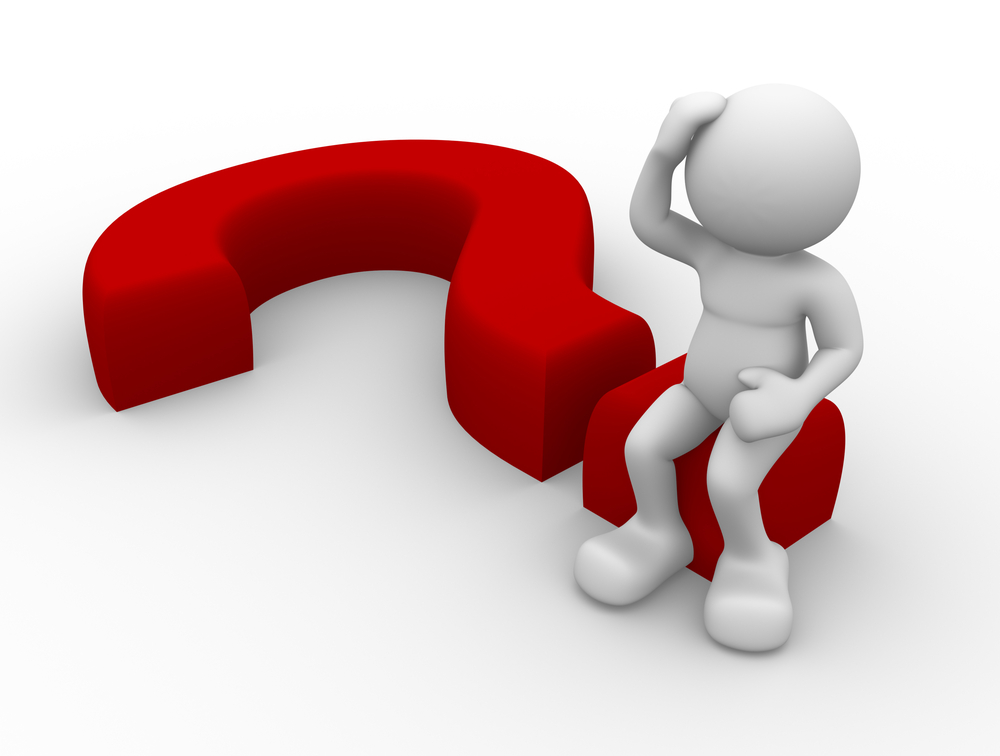 How do we want to disseminate and when?F. ex. Mailing lists, newsletters, reports, websites, workshops, conferences, one-to-one conversations, media, e-mails, flyers, etc.